 السؤال الأول: اختر الإجابة الصحيحة لكل مما يلي بتظليل الحرف الدال عليها:1- الوحدة المناسبة لقياس المسافة بين مدينة جدة والرياض هي :2- .................. هو مجسم له 6 أوجه و 12 حرف و 8 رؤوس3- إذا كان عقرب الدقائق يشير الى الرقم 9 ، فما عدد الدقائق التي يشير اليها4- مساحة المستطيل الذي طوله ٦ وعرضه ٤ 5-قارن بين العددين مستعملا (>,<,=): 6- الشكل المستوي الذي له 8 أضلاع و8 زوايا هو:7- الوحدة المناسبة لقياس سعة ملعقة عسل8- الكسر الذي يكافئ    هو9- ثلاثة من الكسور الأربعة التالية متكافئة ، حدد الكسر المختلف10- إذا كانت ساعة الحائط تشير إلى الوقت 8:25  فكم سيكون الوقت بعد مرور 6 دقائق  ؟11- أصف هذا الشكل :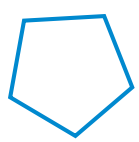 12- حدد عدد محاور التماثل للشكل المجاور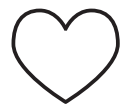 13- شكل له وجهان وليس له أحرف14- التمثيل بالرموز الموضح أدناه يظهر عدد الميداليات التي تم الحصول عليها في كل لعبة من ألعاب القوى ، فما عدد الميداليات الكلي ؟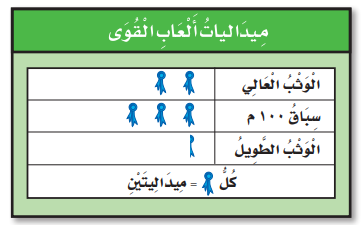 15- يوجد في حديقة منزل 3 دجاجات بيضاء وواحدة حمراء ، ما الكسر الذي يمثل الدجاجة الحمراء بينها ؟السؤال الثاني:  ضع علامة √  أو X لكل مما يأتي:  السؤال الثالث :. اجب عن الأسئلة التالية  :.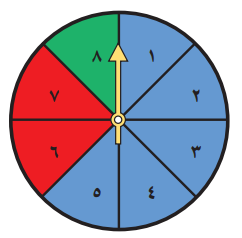 ‌‌  ( أ ) أصف احتمال وقوف المؤشر عند كل لون من ألوان القرص واكتب            ( أكيد ، أكثر احتمالًا ، أقل احتمالًا ، مستحيل ) أخضر   .............           أزرق    .............   أصفر    .............           أزرق أو أحمر أو أخضر ............. (ب ) أحدد اسم كل مجسم مما يأتي :.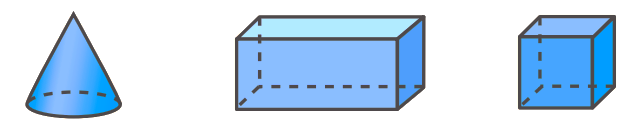 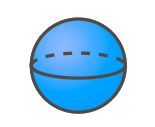 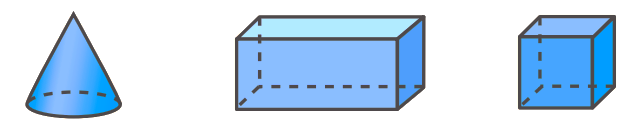 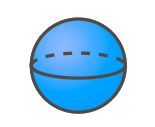 (ج): استعمل التمثيل الذي يظهر عدد لترات الحليب المبيعة : 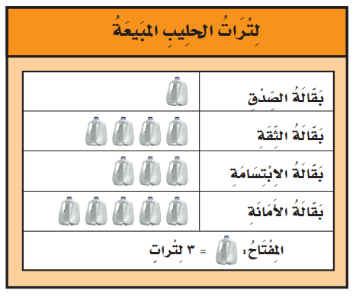 1- أي البقالات هي الأقل بيعا للحليب ؟ ................2-أي البقالات قد باعت 6 لترات من الحليب أكثر مما باعتة بقالة الابتسامة ؟---------------------3-إذا كان سعر لتر الحليب 4 ريالات ، فكم ريالاً ثمن الحليب الذي باعته بقالة الثقة ؟-------------------------------( و ) أقارن مستعملاً   ( <  ،  >  ،  = )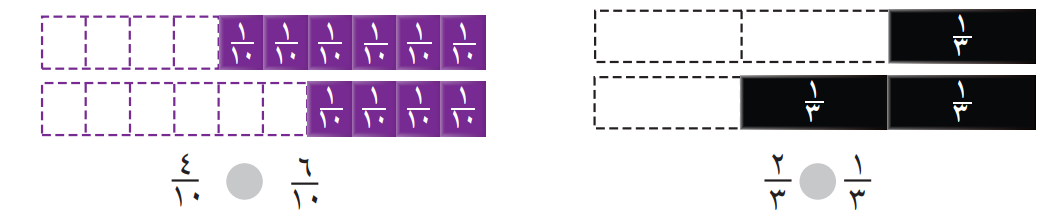 المملكـة العـربية السعـوديةالمملكـة العـربية السعـودية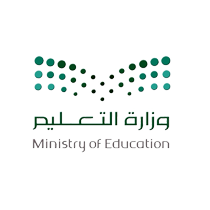 المادة: رياضياتالمادة: رياضياتوزارة  التعليموزارة  التعليمالصف : الثالث الابتدائيالصف : الثالث الابتدائيالإدارة العامة للتعليم الإدارة العامة للتعليم الزمن: ساعتانالزمن: ساعتانمدرسة مدرسة عدد الأوراق : 3عدد الأوراق : 3الاختبار النهائي لمادة الرياضيات الفصل الدراسي الثالث من العام الدراسي١٤٤٤ هـالاختبار النهائي لمادة الرياضيات الفصل الدراسي الثالث من العام الدراسي١٤٤٤ هـالاختبار النهائي لمادة الرياضيات الفصل الدراسي الثالث من العام الدراسي١٤٤٤ هـالاختبار النهائي لمادة الرياضيات الفصل الدراسي الثالث من العام الدراسي١٤٤٤ هـالاختبار النهائي لمادة الرياضيات الفصل الدراسي الثالث من العام الدراسي١٤٤٤ هـالاختبار النهائي لمادة الرياضيات الفصل الدراسي الثالث من العام الدراسي١٤٤٤ هـالاختبار النهائي لمادة الرياضيات الفصل الدراسي الثالث من العام الدراسي١٤٤٤ هـالاختبار النهائي لمادة الرياضيات الفصل الدراسي الثالث من العام الدراسي١٤٤٤ هـاسم الطالب..............................................................................الصف3/ ...........الدرجة المستحقةالدرجة المستحقةاسم الطالب..............................................................................الصف3/ ...........الدرجة المستحقةالدرجة المستحقة٤٠١٥أالكيلو متربالسنتمترجالمتردالملمترأالمكعببالمخروطجالإسطوانةدالكرةأ40ب30ج45د50أ٢٤ب٢٠ ج١٦ د٣٦ أ>ب<ج=دالمعلومات غير كافيةأسداسيبثمانيجسباعيدخماسيألتربمللتر جسنتمتردكيلو مترأبجدأبجدأ8:31ب8:30ج8:32د8:29أله 3 أضلاع ، و  3 زوايابله 6 أضلاع ، و  6 زواياجله 4 أضلاع ، و  4 زوايادله 5 أضلاع ، و  5 زواياأ0ب1ج2د3أمكعببكرةجمخروطدأسطوانةأ12ب11ج5د6أبجد81 ) المحيط هي طول المسافة حول الإطار الخارجي لشكل معين  2 ) نرمز للسنتمتر بالرمز ( سم )                                                   3 ) التمثيل بالأعمدة لايحتاج إلى تدريج                                                            4 ) الكسران   ،   متكافئان                                                           5 ) البسط هو العدد العلوي في الكسر                                  6 ) تستعمل الوحدات المكعبة لقياس الحجم                                        7 ) الشكل المضلع يكون مغلق دائما8 ) البيانات التي نحصل عليها من عملية المسح ، يمكن تمثيلها بلوحة إشارات17( د ) أوجد محيط الشكل المجاور ؟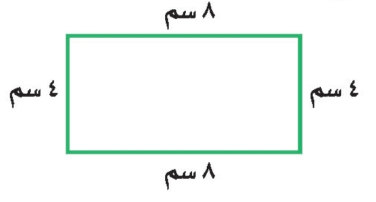 ( ه ) أوجد مساحة الشكل التالي ؟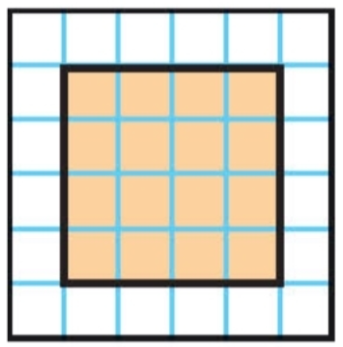 